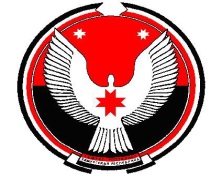 СОВЕТ ДЕПУТАТОВ МУНИЦИПАЛЬНОГО ОБРАЗОВАНИЯ «ЛЮКСКОЕ»«ЛЮКСКОЕ» МУНИЦИПАЛ КЫЛДЫТЭТЫСЬ ДЕПУТАТ КЕНЕШРЕШЕНИЕО внесении изменений в бюджет муниципального образования «Люкское» на 2018 год и на плановый период 2019 и 2020 годов, принятый решением Совета депутатов муниципального образования «Люкское» от 15.12.2017 года № 13-1Внести изменения в бюджет муниципального образования «Люкское», принятый решением Совета депутатов муниципального образования «Люкское» от 15.12.2017 года № 13-1В соответствии с письмом с Администрации муниципального образования «Балезинский район» внести изменения в бюджет МО «Люкское» в сумме 26 000,00 рублей по следующим статьям. Глава муниципальногообразования «Люкское»                                      В.Н. Наговицынс. Люк05.06.2018 год.№ 15-2видРазПодрЦ.стРасхКодсуммаКоммунальные услуги ( отопление) 0104990006003024422316600Прочая закупка товаров, работ и услуг для обеспечения гос.и мун. Нужд (ГСМ)01049900060030244340034400Прочая закупка товаров, работ и услуг для обеспечения гос.и мун. Нужд (Благоустройство)01049900060030244340035000Итого26000